   Ассоциация акушерских анестезиологов-реаниматологов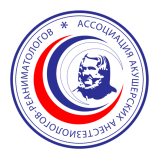 __________________________________________________________________Программа48-го Всероссийского образовательного форума «Теория и практика анестезии и интенсивной терапии в акушерстве и гинекологии»Дата проведения: 10-11 марта 2016 года.Место проведения: Республика Беларусь, г. Минск, ГУ "Республиканский научно-практический центр "Мать и дитя" (220053, Республика Беларусь, г. Минск, ул. Орловская, 66, корп. 8).10 марта 2016 года (четверг) Большой зал11 марта 2016 года (пятница). Большой залВремяТемаДокладчик08.30-09.30Регистрация участников09:30-09:40Открытие Форума. Приветственное слово Первого заместителя министра здравоохранения Республики Беларусь Пиневича Дмитрия ЛеонидовичаОткрытие Форума. Приветственное слово Первого заместителя министра здравоохранения Республики Беларусь Пиневича Дмитрия Леонидовича09:40-09:45Приветственное слово директора РНПЦ «Мать и Дитя»  Вильчука Константина УстиновичаПриветственное слово директора РНПЦ «Мать и Дитя»  Вильчука Константина Устиновича09:45-10:00Потенциально-возможные материнские потери в РБ по итогам 2015 годаКурлович Иван Васильевич, Семенчук Венера Леонидовна (Минск)10:00-10:15Организация анестезиолого-реанимационной помощи в перинатальном центре 4-го уровня Республики БеларусьРимашевский Владислав Викторович, Ровдо Александр Гордеевич (Минск)10:15-10:45Факторы риска массивной кровопотери в акушерствеШифман Ефим Муневич (Москва)10:45-11:45ДВС-синдром и коагулопатия при кровопотереКуликов Александр Вениаминович (Екатеринбург)11:45-12:00Перерыв. Осмотр выставки12:00-12:20Морфин-спинал - первый отечественный опиат для интратекального применения. Белорусский опыт Дзядзько Александр Михайлович (Минск)12:20-12:50Нейроаксиальное использование морфина в акушерствеИоскович Александр (Иерусалим, Израиль)12:50-13:05Опыт использования интратекального морфина в акушерской анестезиологической практикеТкачёв Анатолий Валентинович, Жаворонок Алексей Николаевич (Минск)13:05-14:05Интенсивная терапия массивной кровопотери в акушерстве: только то, что не вызывает сомненийШифман Ефим Муневич (Москва)14:05-14:45Кофе-пауза14:45-15:25Интенсивная терапия тяжелой преэклампсии и её осложненийКуликов Александр Вениаминович (Екатеринбург)15:25-15:402 случая успешного лечения разрывов печени при HELLP-синдромеЮрлевич Дмитрий Иосифович, Щерба Алексей Евгеньевич, Руммо Олег Олегович (Минск)15:40-16:10Анестезия у пациенток с преэклампсиейШифман Ефим Муневич (Москва)16:10-16:40Анестезиологический подход к беременным с кардиальной патологиейИоскович Александр (Иерусалим, Израиль)16:40-17:10Круглый стол по актуальным проблемам анестезиологического обеспечения и интенсивной терапии в акушерствеКруглый стол по актуальным проблемам анестезиологического обеспечения и интенсивной терапии в акушерстве10 марта 2016 года (четверг). Малый зал. Секционное заседание.10 марта 2016 года (четверг). Малый зал. Секционное заседание.10 марта 2016 года (четверг). Малый зал. Секционное заседание.16:00-18:00Совещание главных внештатных специалистов УЗО и заведующих службами анестезиологии и реанимации РНПЦ, заведующих кафедрами (курсом) анестезиологии-реаниматологии  по итогам 2015 года Совещание главных внештатных специалистов УЗО и заведующих службами анестезиологии и реанимации РНПЦ, заведующих кафедрами (курсом) анестезиологии-реаниматологии  по итогам 2015 года ВремяТемаДокладчик09:00-09:30Регистрация новых участников09:30-10:00Анестезиологическая и реанимационная тактика при акушерских кровотеченияхРязанова Оксана Владимировна (Санкт-Петербург)10:00-10:15Современная хирургическая тактика при ожидаемом массивном маточном кровотеченииНагибович Светлана Юрьевна, Глебова Инна Анатольевна, Дорошевич Виталий Вячеславович, Юрлевич Дмитрий Иосифович (Минск)10:15-10:30Ранняя диагностика нарушений инвазии плаценты, как фактор профилактики акушерского кровотечения во время беременности и родовДивакова Татьяна Семеновна, Фомина М.П., Сафина Мадина Рауфовна (Минск)10:30-10:50Массивная кровопотеря в операционной.при трансплантации печени. Чем может быть полезен наш опыт?Минов Андрей Федорович, Дзядзько Александр Михайлович (Минск)10:50-11:30Утеротоники - пользаКуликов Александр Вениаминович (Екатеринбург)11:30-11:45Перерыв. Осмотр выставки11:45-12:25Утеротоники - проблемыШифман Ефим Муневич (Москва)12:25-13:05Аспекты безопасности при инвазивных манипуляциях в анестезиологииЗаболотский Дмитрий Владиславович (Санкт-Петербург)13:05-13:35Новые технологии в лечении гестационного пиелонефрита, отягощенного сепсисомГридчик Ирина Евгеньевна (Москва)13:35-14:15Кофе-пауза14:15-14:30Случай успешного лечения эмболии околоплодными водами: возможность управления ситуациейРимашевский Владислав Викторович,  Ткачёв Анатолий Валентинович, Ровдо Александр Гордеевич, Денисюк Ольга Владимировна, Черноокий Олег Григорьевич (Минск)14:30-15:00Синдром полиорганной недостаточности в акушерстве - миф или реальность?Гридчик Ирина Евгеньевна (Москва)15:00-15:20Подведение итогов